2019 RUSSIAN OPEN DANCESPORT CHAMPIONSHIPS2019 WDSF WORLD CHAMPIONSHIP TEN DANCEINVITATIONOne couple per WDSF National Member Body is cordially invited:2019 WDSF WORLD CHAMPIONSHIP TEN DANCEOctober 26, 2019Moscow, Russian FederationPLEASE FILL IN AND SUBMIT TO THE ORGANIZING COMMITTEEE-MAIL: DANCESPORT@ROSFARR.RU ENTRY FORMPARTICIPANTSNOMINATED COACHHOTEL ACCOMMODATION FOR THE COUPLEKorston Club Hotel MoscowTRAVEL DETAILSDATE:26 October (Saturday)Competition venue: Gymnastics Palace of Irina Viner-Usmanova Address: Moscow, Luzhniki street, 24/24Russian Federation 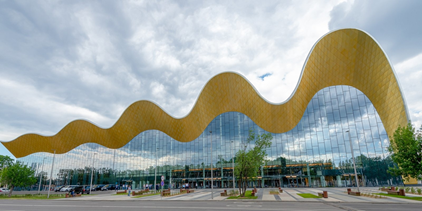 Hotel accommodation for couples:KORSTON HOTELA double room for two nights with breakfast, October 25-27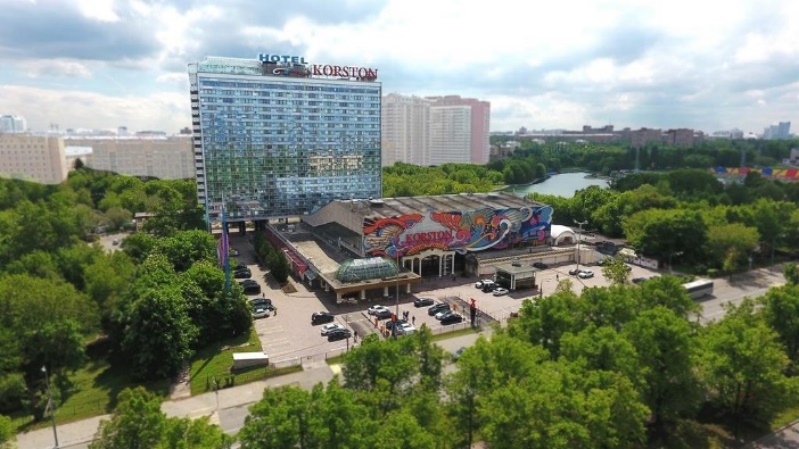 Contact person: Ekaterina Stefankina FDSARR Office, dancesport@rosfarr.ru Hotel accommodation for coaches:Elizaveta Bobkova, e.bobkova@acase.ru Visa support:FDSARR Office: dancesport@rosfarr.ru Transfer airport-hotel-airportProvided by the Organizer Closest airportSheremetyevo Airport Shuttle busesFrom the hotel to the venue and back Accreditation for coaches One coach per coupleOpening ceremony and paradeMandatory for all participants Entries To be submitted by WDSF National Member Bodies to the FDSARR Office by email: dancesport@rosfarr.ru Expiry date: September 30, 2019Other events2019 Russian Open DanceSport Championships October 21-27 WDSF GrandSlam Latin (October 25-26)WDSF GrandSlam Standard (October 26-27)On-line registration https://fdsarr.ru/dance/ ORGANIZER ALL RUSSIAN FEDERATION OF DANCESPORT AND ACROBATIC ROCK’N’ROLL (FDSARR)Tel: +7 495 787 27 70 E-mail: dancesport@rosafrr.ru www.fdsarr.ru WDSF NATIONAL MEMBER BODYCOUNTRYMALE PARTNERMALE PARTNERFEMALE PARTNERFEMALE PARTNERNAMENAMESURNAMESURNAMEMINMINDATE OF BIRTHDATE OF BIRTHNAMECHECK-IN time 14.00CHECK-IN time 14.00CHECK-OUT time 12.00CHECK-OUT time 12.00DATEDATEARRIVALARRIVALDEPARTUREDEPARTUREDATEDATEAIRPORTAIRPORTFLIGHT NUMBERFLIGHT NUMBERTIME OF ARRIVALTIME OF DEPARTURE